                           JAMAL MOHAMED COLLEGE (AUTONOMOUS)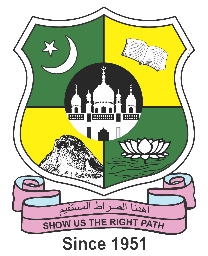 Accredited (3rd cycle) with ‘A’ Grade by NAAC(Affiliated to Bharathidasan University)TIRUCHIRAPPALLI – 620 020PG & RESEARCH DEPARTMENT OF COMMERCE (SF-WOMEN)Commerce Association Inauguration ReportEvent                                    : The Inauguration of Commerce Association Activites                                                        (2022-2023)Resource person                 : Dr. Nisha Thundiyil MFT., MBA., Ph.D., SET.,		                             Assistant Professor                                                   St.Joseph’s Institute of Management (JIM),  				        St.Joseph’s College (Autonomous), Trichy.Topic                                     : “ SCULPT THE DESTINY ”Date&Time                          : 06th September,2022 ,Tuesday at 3:00 pm – 4:00pmVenue                                   : N.B.Abdul Gafoor A/c AuditoriumThe Inaugural Function of Commerce Association Activities of Women was organized by the PG Department of Commerce (SF- Women), Jamal Mohamed College (Autonomous) on 6th September, 2022 , Tuesday at 3:00 pm. The Program was started with Qirath by Ashika Banu of III.B.Com- E to invoke the blessings of the Almighty.Miss. Rakshana Begam of III.B.Com-G , Ummu Mushfiqa of II.B.Com-H &  Mubeena Begam of II.B.Com- F, did  the Masters of Ceremony.Our respected Head of the Department, Dr.E.MUBARAK ALI, welcomed the gathering and introduced the Chief Guest.Our Chief Guest Dr. Nisha Thundiyil MFT., MBA., Ph.D., SET., Assistant Professor of St.Joseph’s Institute of Management (JIM), St.Joseph’s College (Autonomous), Trichy delivered the keynote address and provided an intellectual and informative lecture on the theme  “SCULPT THE DESTINY”.Dr.S.Latha Maheshwari, Assistant Professor and Vice-President of Commerce Association delivered the Vote of Thanks.Around 800 students attended the programme and got benefited out of it.